Centenaire de l’armistice de 1918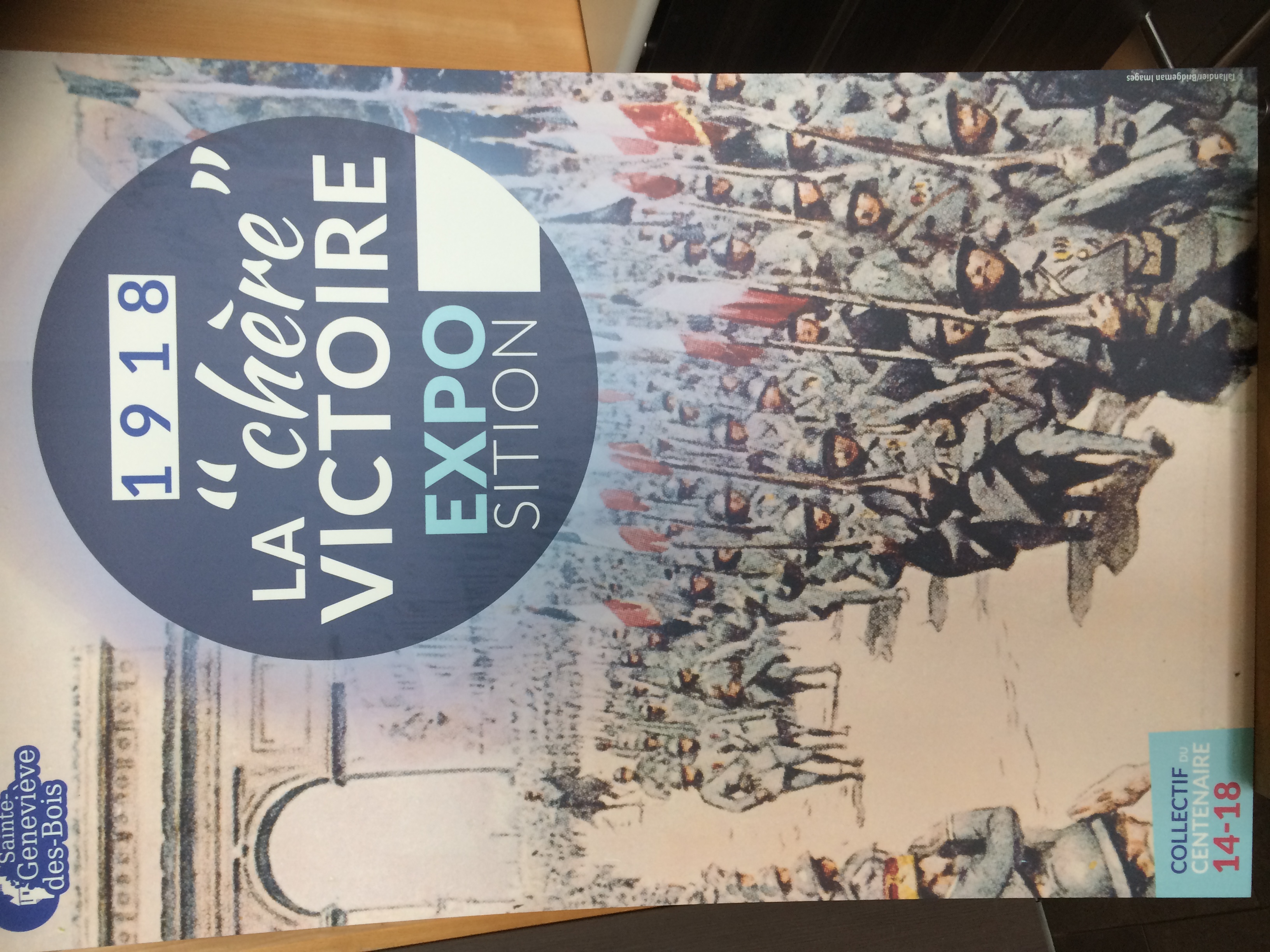 Suite à la réussite de l’exposition de 2014 pour célébrer le centenaire de la déclaration de ce qui reste « La grande guerre », exposition qui a vu plus de 3000 visiteurs en 15 jours, la municipalité de la ville de Sainte Geneviève des Bois a demandé Aux différents intervenants d’imaginer une autre exposition pour célébrer le centenaire de la fin de cette grande guerre.C’est ainsi que s’est constitué un collectif d’une trentaine de personnes, acceptant de passer pas mal de temps à concevoir puis réaliser cette exposition.Après des débuts hésitants, une convergence d’idées nous a amené à préparer cette célébration autour de quelques thèmes, à savoir :La réalisation d’une maquette du wagon de Rethondes où fut signé l’armistice à l’échelle 1/15 èmeUn rappel historique du déroulé de la grande guerreUne collecte d’objets de l’époque à présenter en vitrinesUn rappel du massacre avec la représentation d’un cimetière avec 36 tombes pour représenter les 36 morts de la ville lors de ce conflitDes panneaux présentant divers aspects de ces combatsLes avancées technologiques des armes et de la médecineLes écrivains y ayant perdu la vieLes gueules cassées et leur douloureux retour du frontLes cartes présentant les différents pays européens concernés et leur situation avant et après le conflitLes chiffres effrayants de morts et blessés de chaque côtéLes fiches militaires des 36 morts génovéfainsEt l’exposé d’un soldat fictif Gustave Novéfain tout au long de son parcoursUne copie du mémorial de RethondesUne copie du monument aux morts de la ville (échelle 2/3)Une copie de la tombe du soldat inconnu sous l’arc de triompheUne réalisation en origami du défilé du 14 juillet 1919 aux Champs ElyséesUne présentation de maquettes d’avions d’époque à l’échelle 2/3Cette exposition a demandé plusieurs réalisations, à savoir :16 mannequins articulés pour les positionner Autour de la guinguette représentant la liesse populairePrès du cimetièreAu mémorial Près de la copie de la tombe du soldat inconnuLes habits de ces divers mannequins (sauf les uniformes qui ont été loués)Les armes des soldats au mémorialLes présentoirs d’objets collectésLes cadres autour des panneauxLes supports de maquettes d’avionsLes supports de drapeauxLes panneaux de séparation des différentes zones d’expositionLes peintures de décorEt bien évidemment la maquette du wagon réalisée par Guy Girardot (ossature et train roulant)Robert Courgeon (intérieur)Serge Costa (voie ferrée et ses alentours)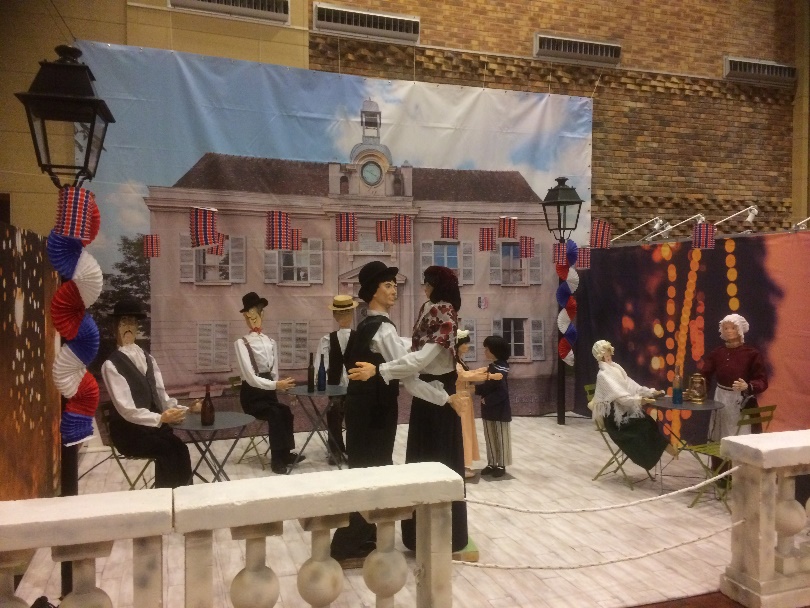 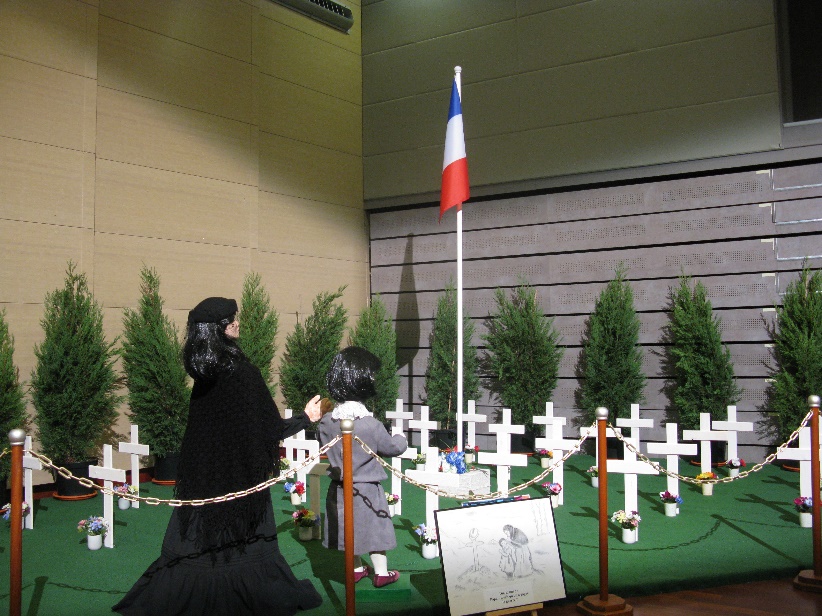 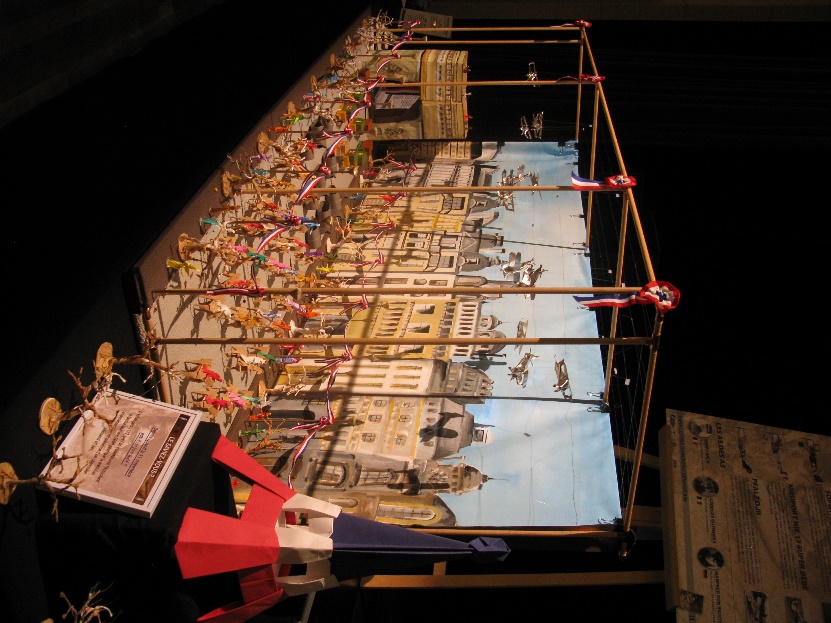 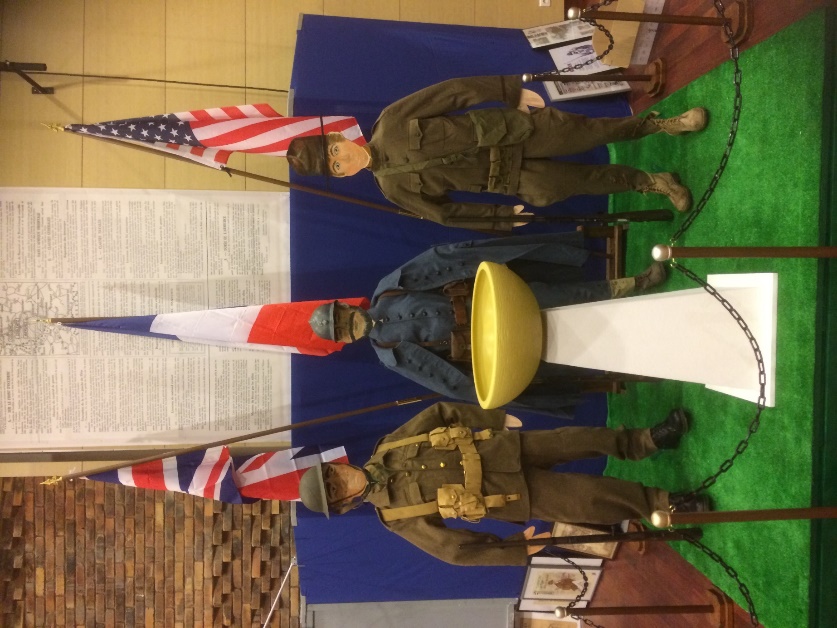 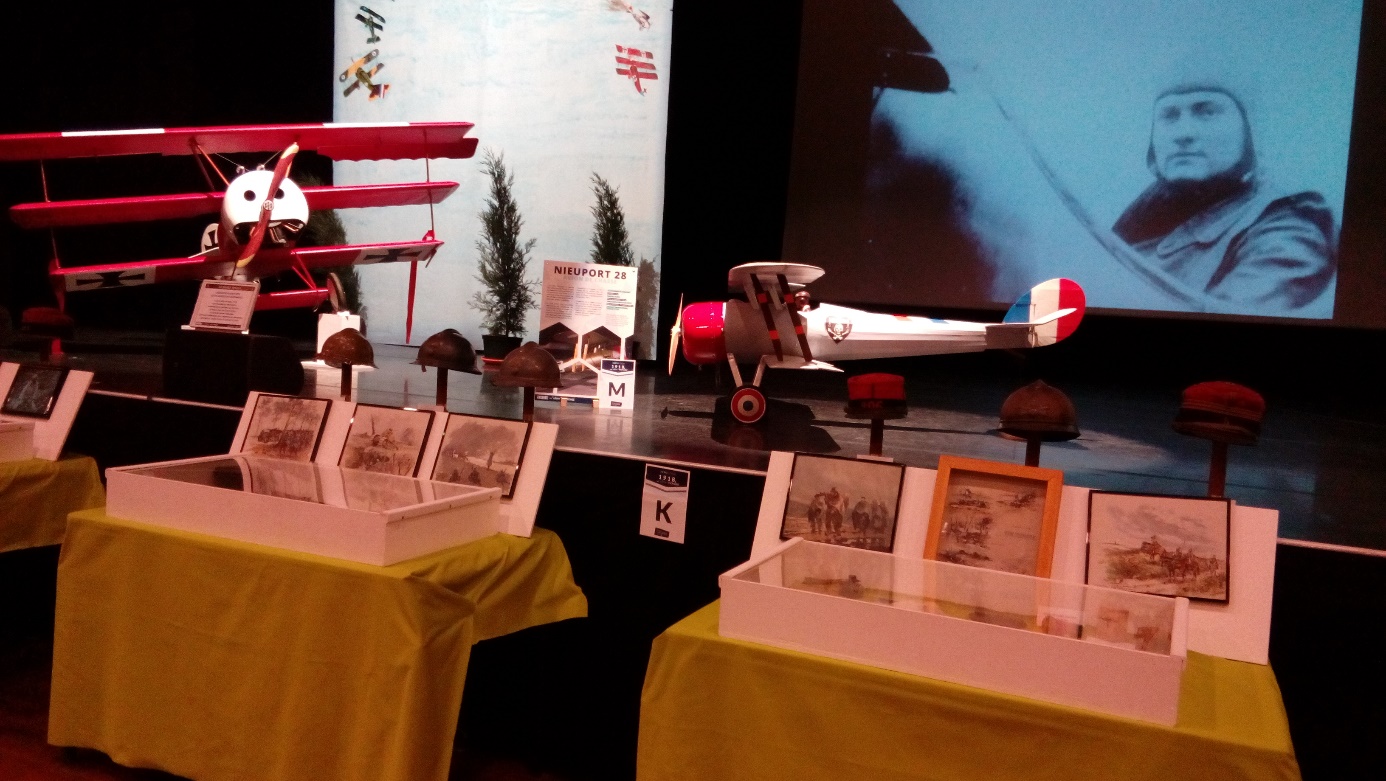 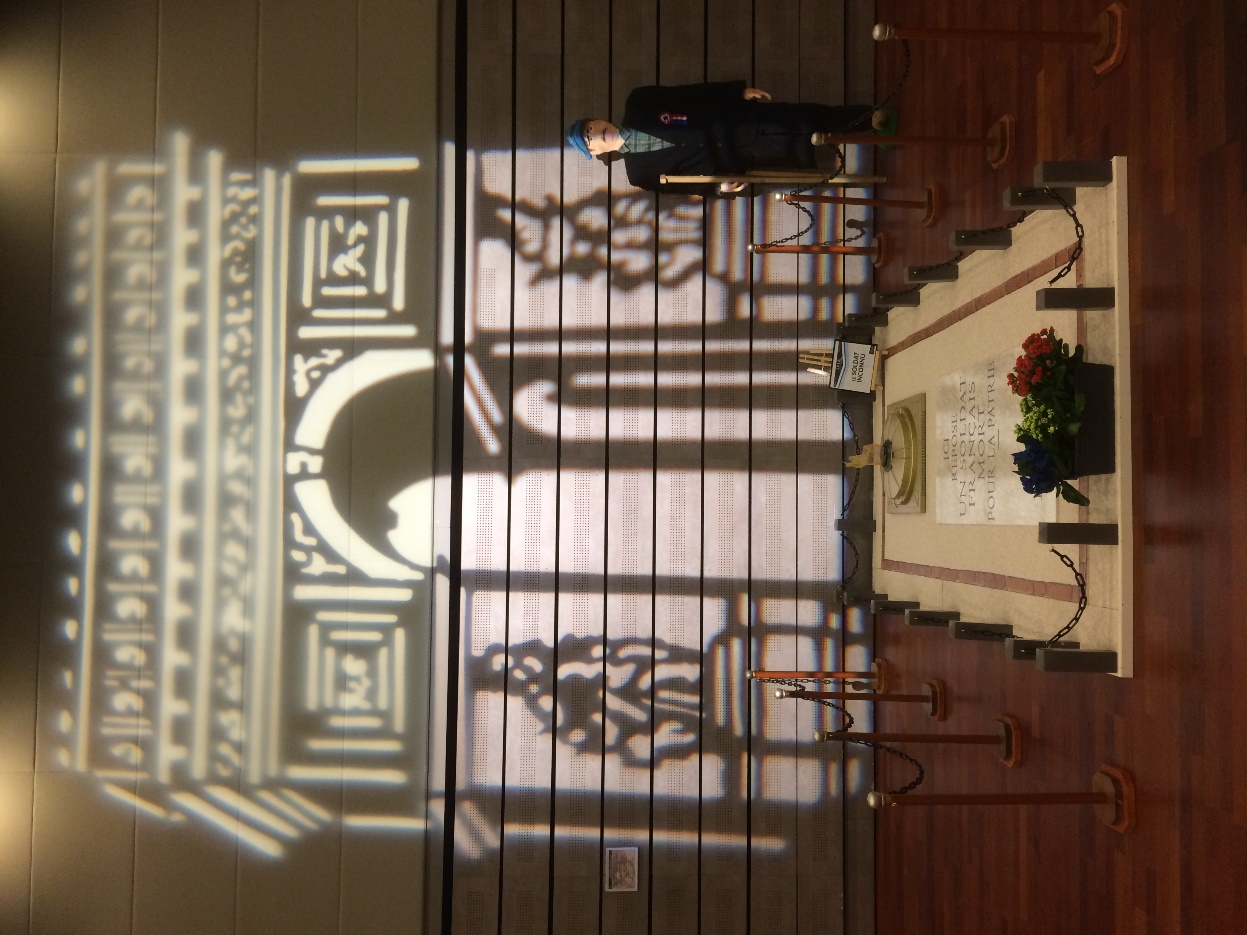 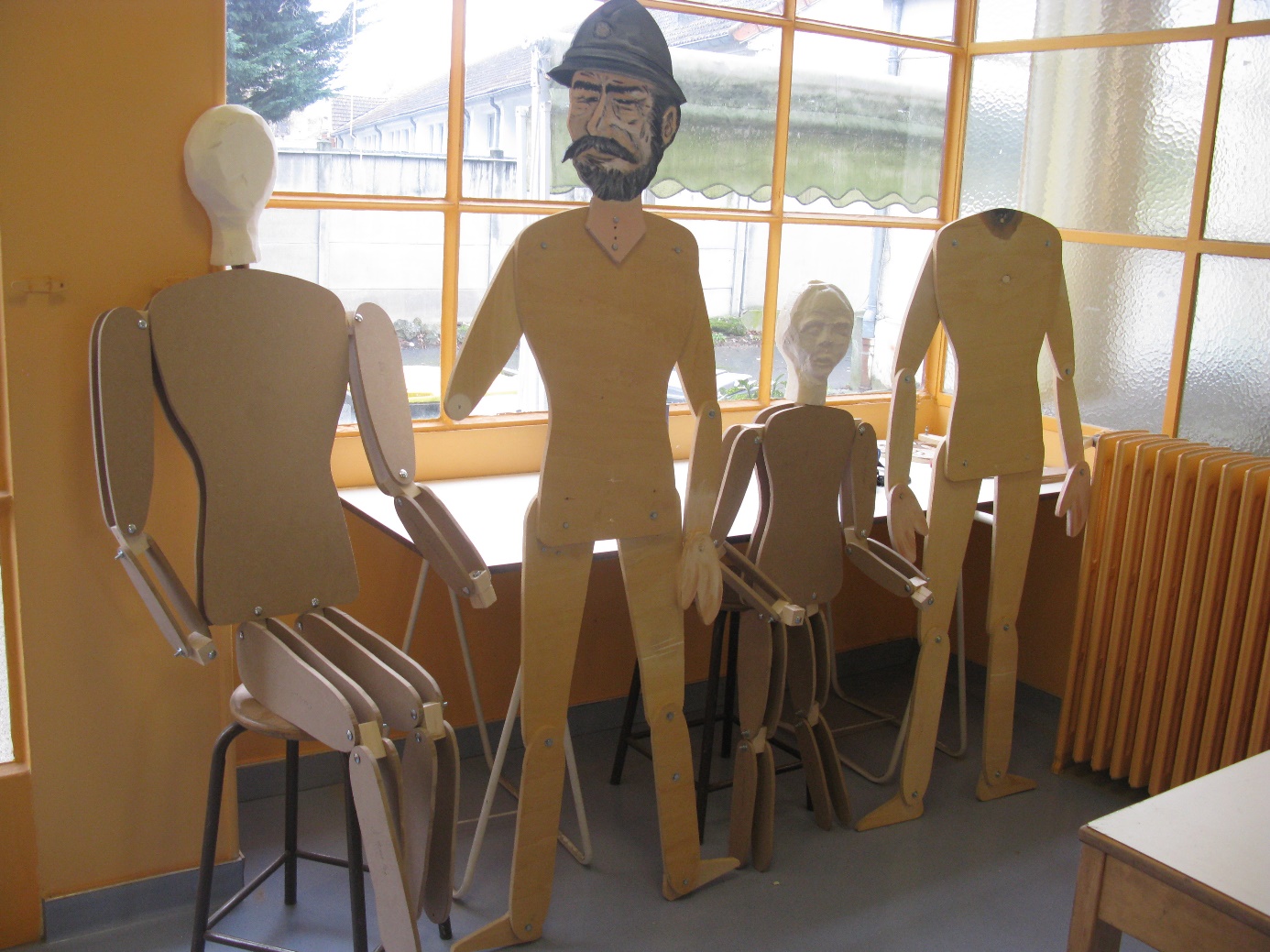 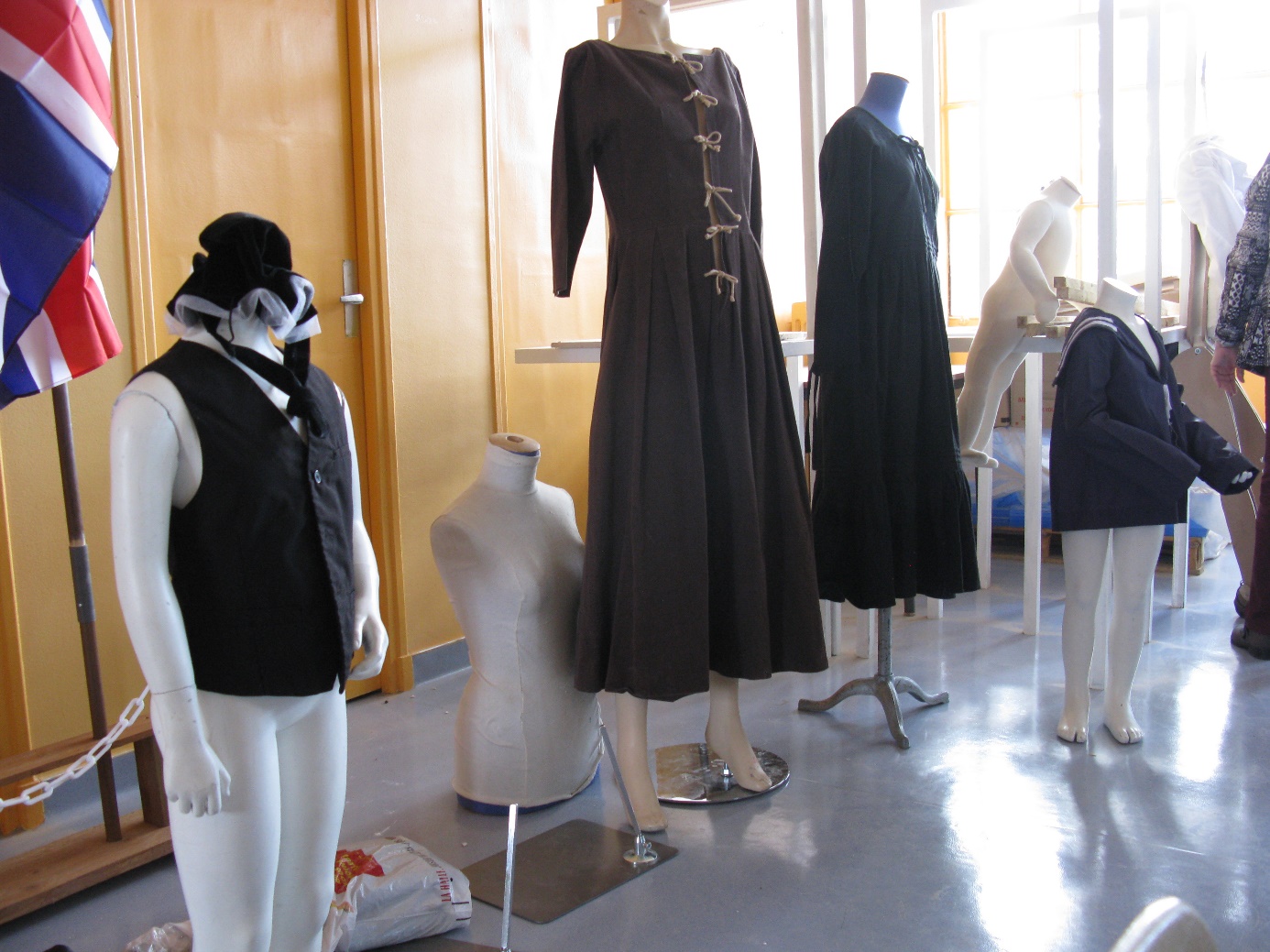 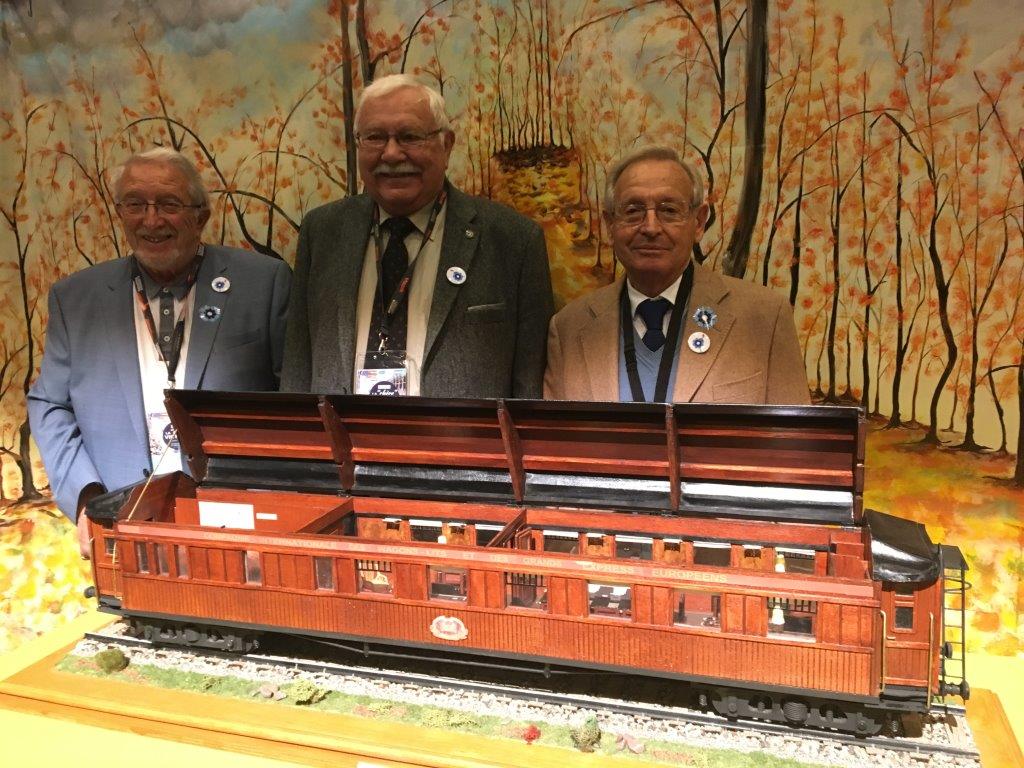 Pour réaliser le wagon, une pré-maquette a permis de visualiser l’approche envisagée et de valider l’échelle choisie. La quasi-totalité a été réalisée dans l’atelier de Guy, le local de préparation de l’exposition, mis à notre disposition par la mairie n’ayant été disponible qu’à compter de septembre 2017.Pour l’ossature, Guy a utilisé du contreplaqué de 10 mm qu’il a découpé, assemblé, verni, décoré et complété avec le train roulant par exemple, fait avec des rondelles de chute de scie cloche, et les ressorts étant un entourage de vis à bois, avec du fil électrique pour les plus petits et du fil de grillage pour les plus gros. Les tringles de liaison sont faites à partir des aiguilles à tricoter de Madame.La présentation du « lambrissage » du wagon est faite avec la pointe d’un stylo bille vide, avec une règle pour le déplacer d’une lame à la suivante. Les vitres (claires ou opaques) sont retenues par deux languettes, une à l’extérieur et l’autre à l’intérieur. 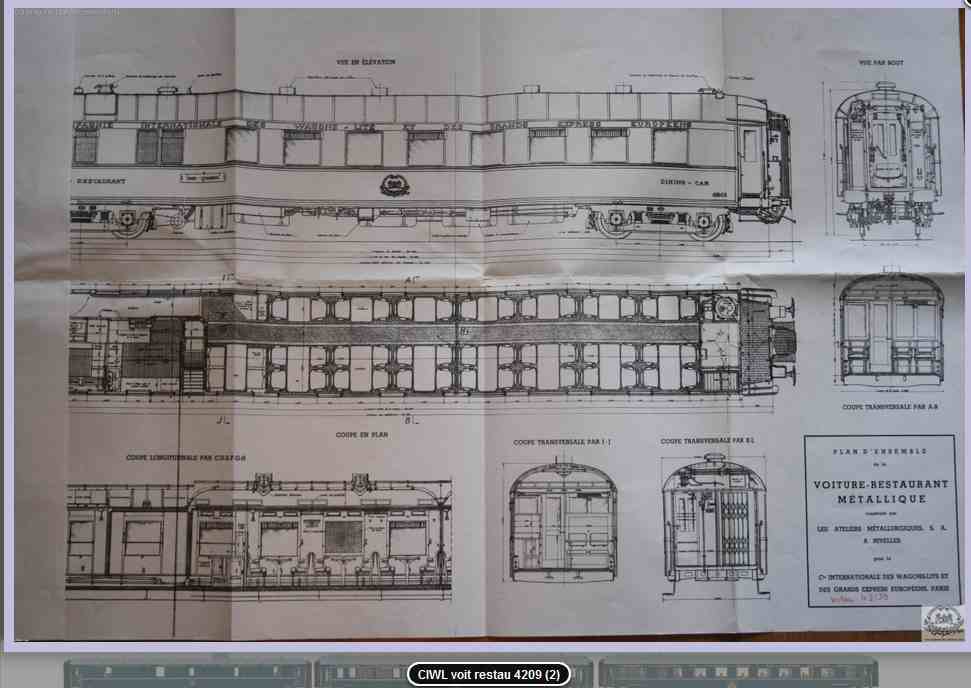 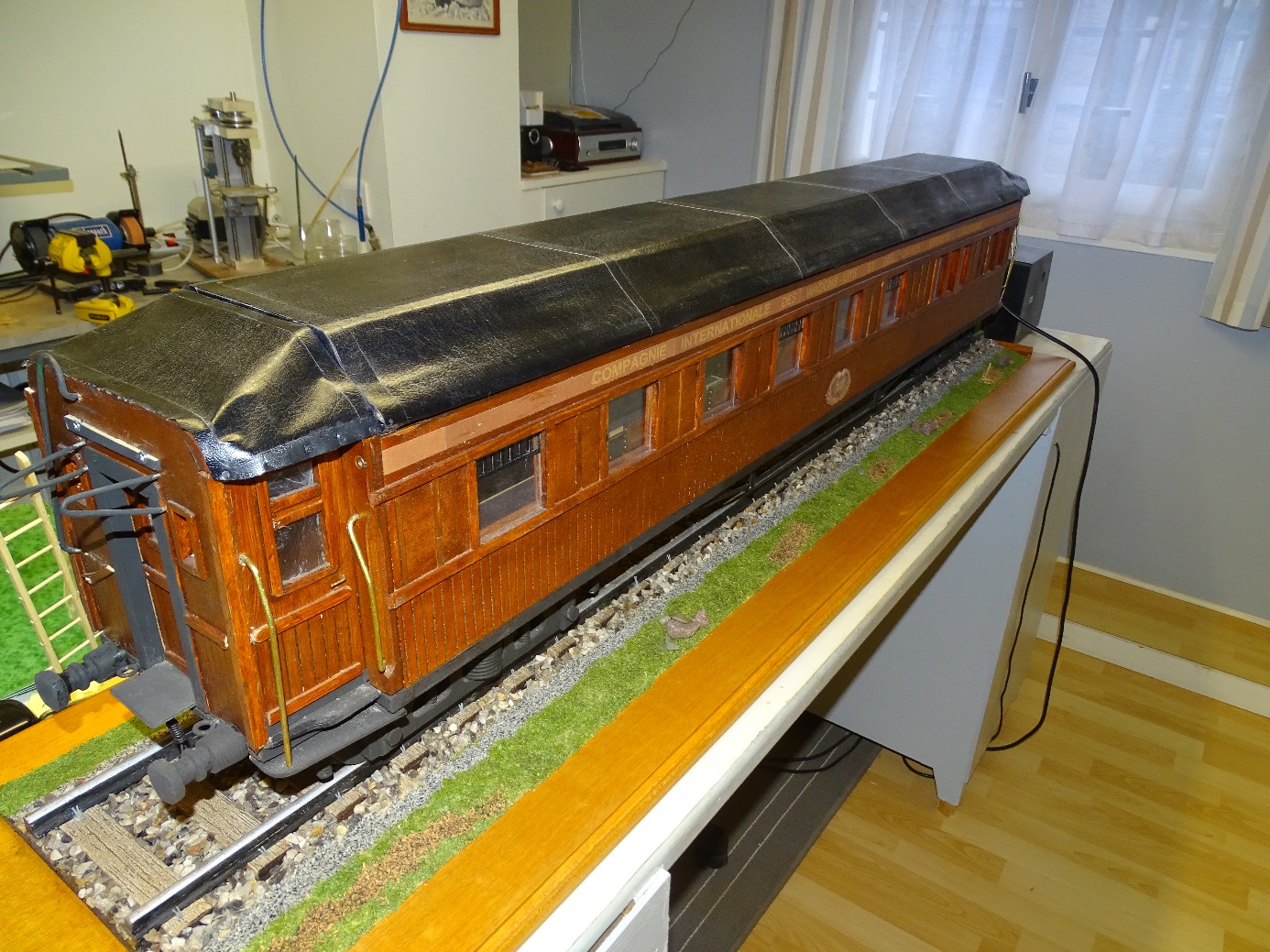 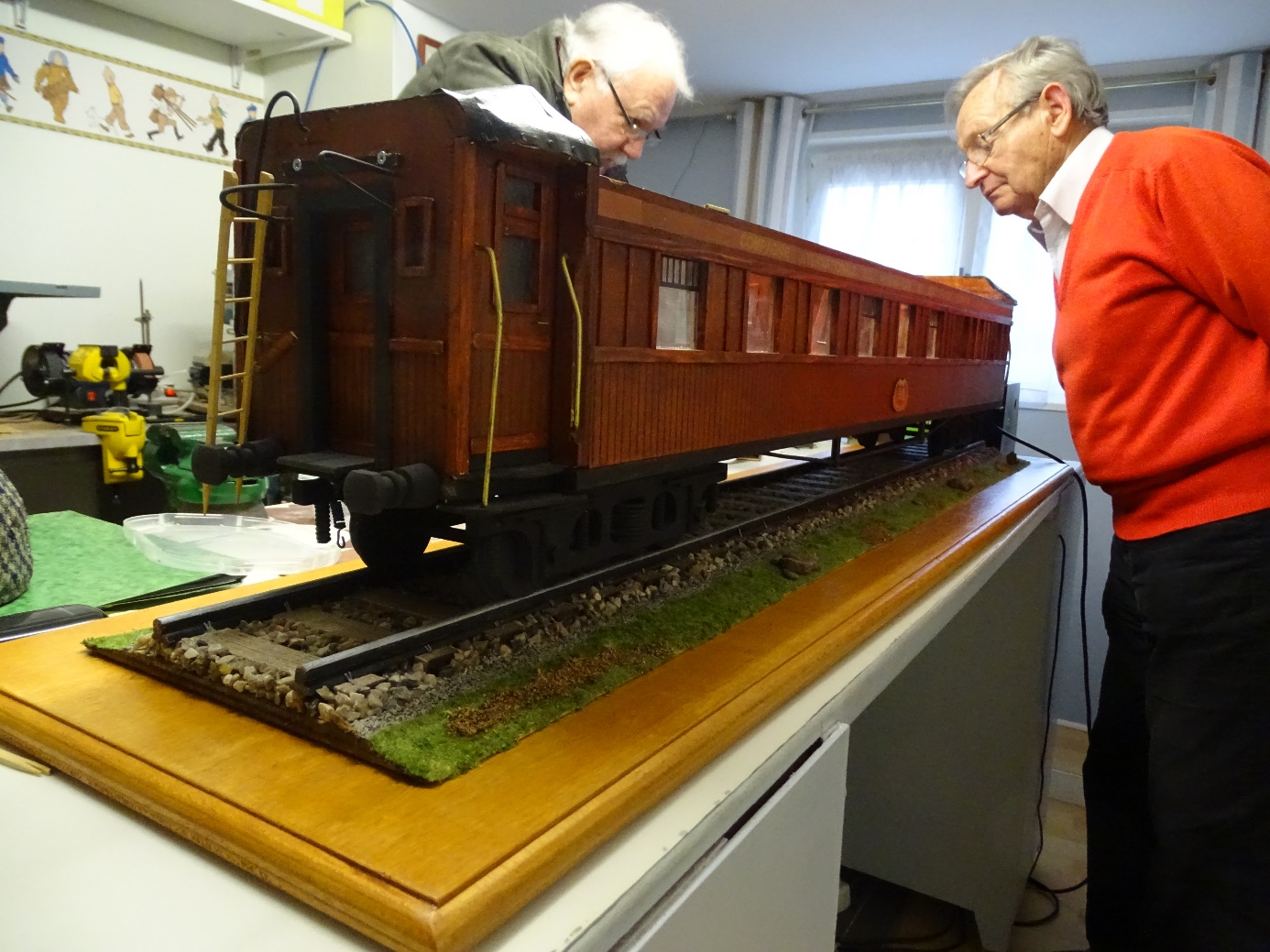 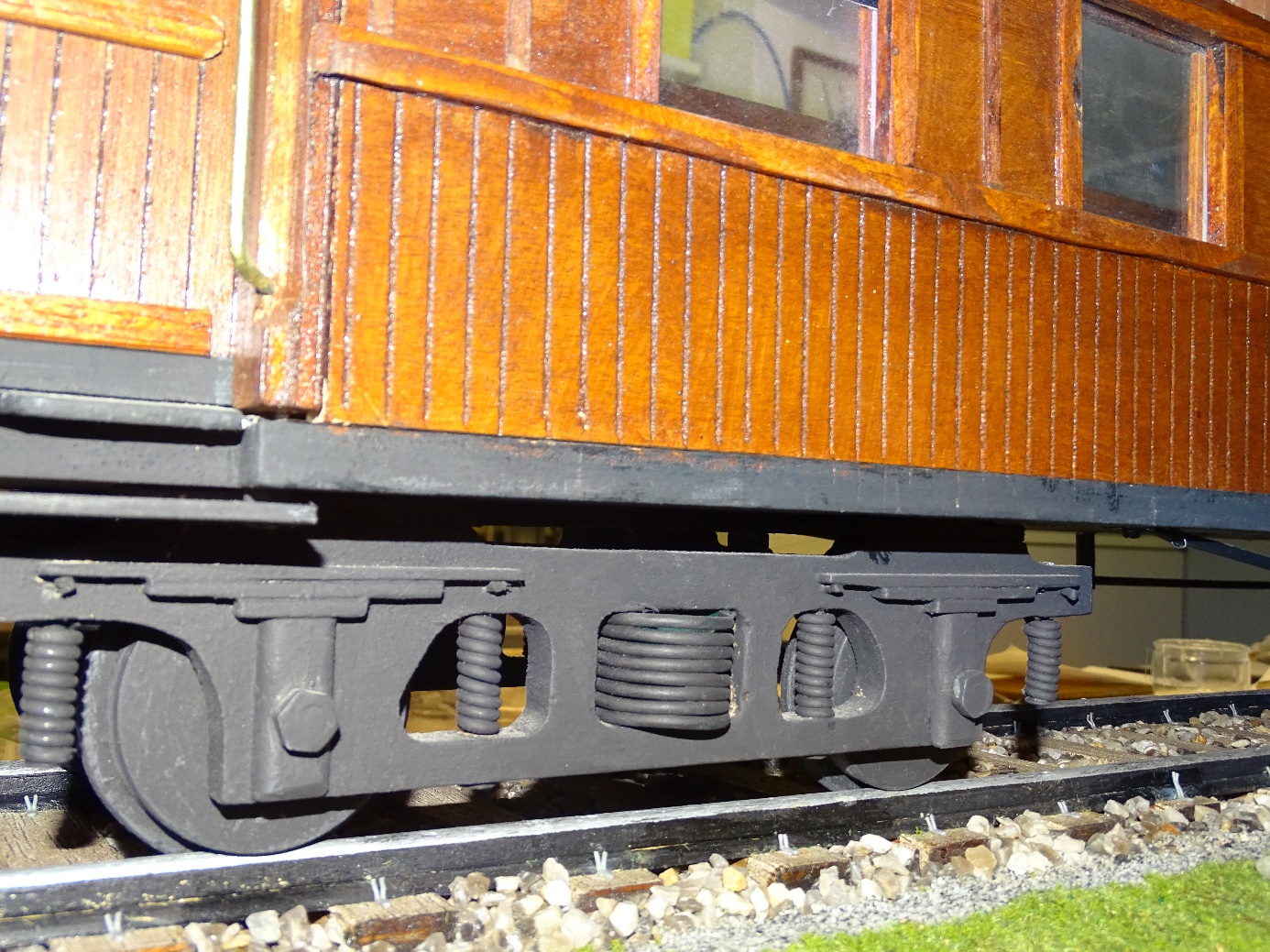 Pour la réalisation de l’intérieur, Robert a utilisé ses talents de maquettiste pour fabriquer :Les tables de négociationLes chaises et fauteuilsLes accessoires (lampes, téléphones, crayons, plaques nominatives…)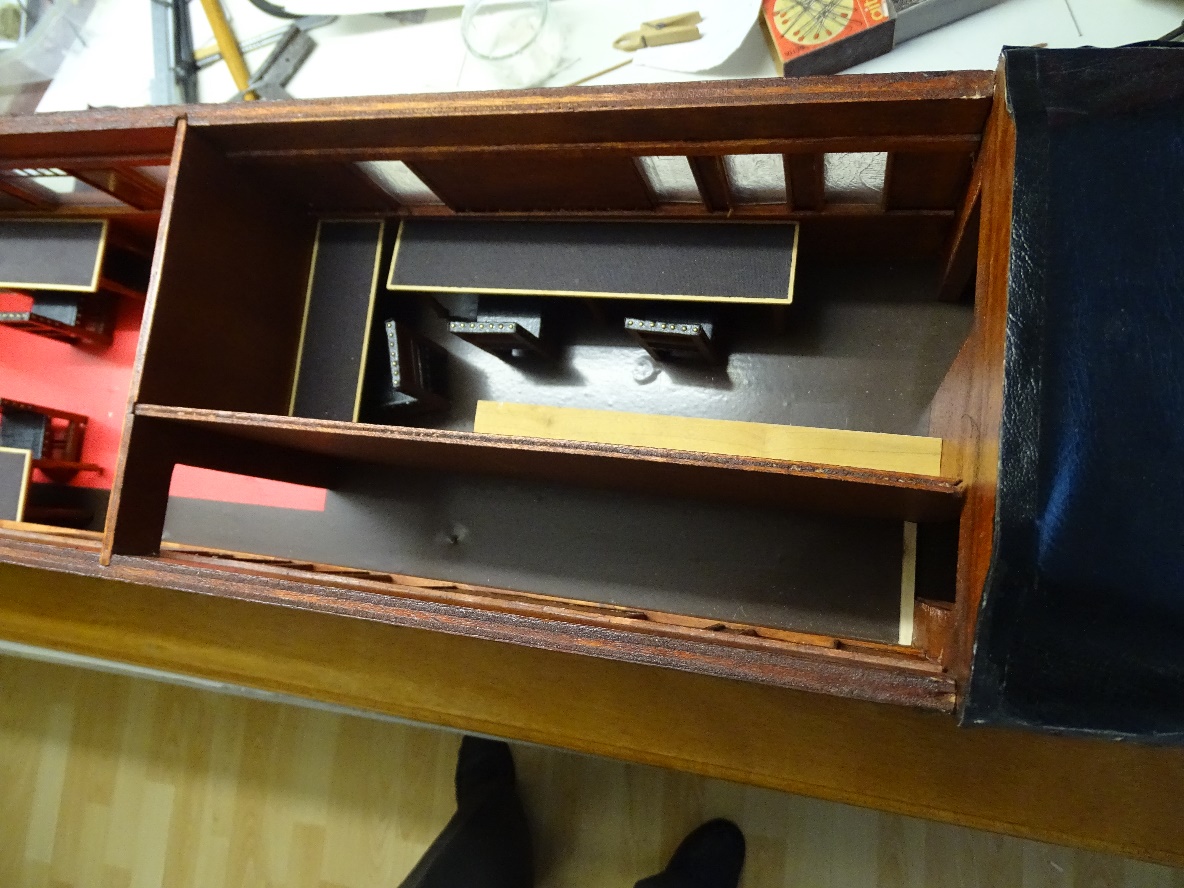 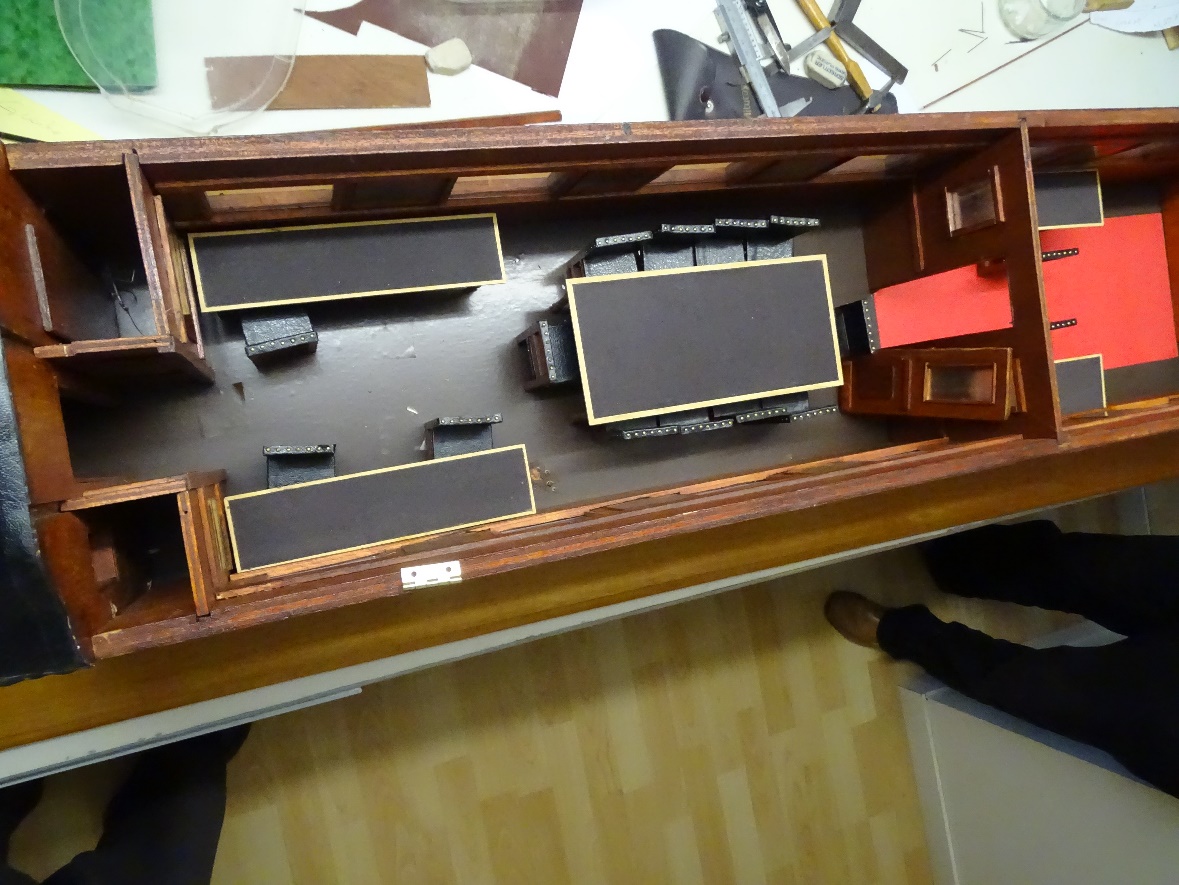 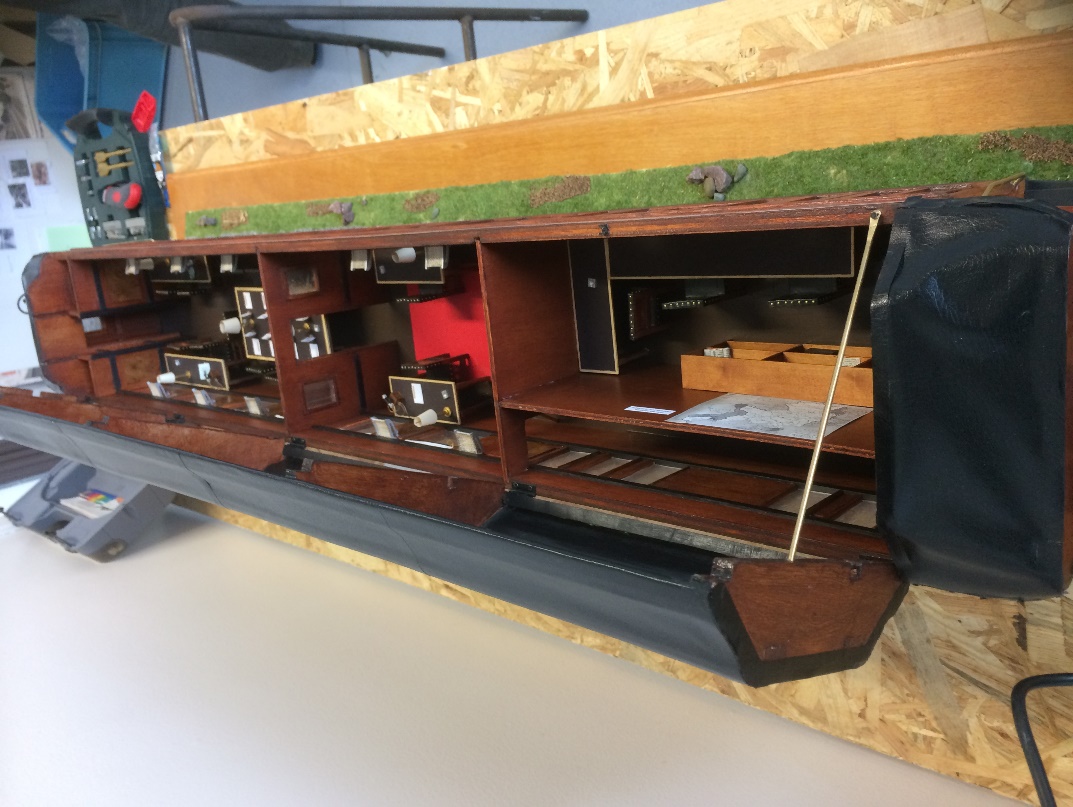 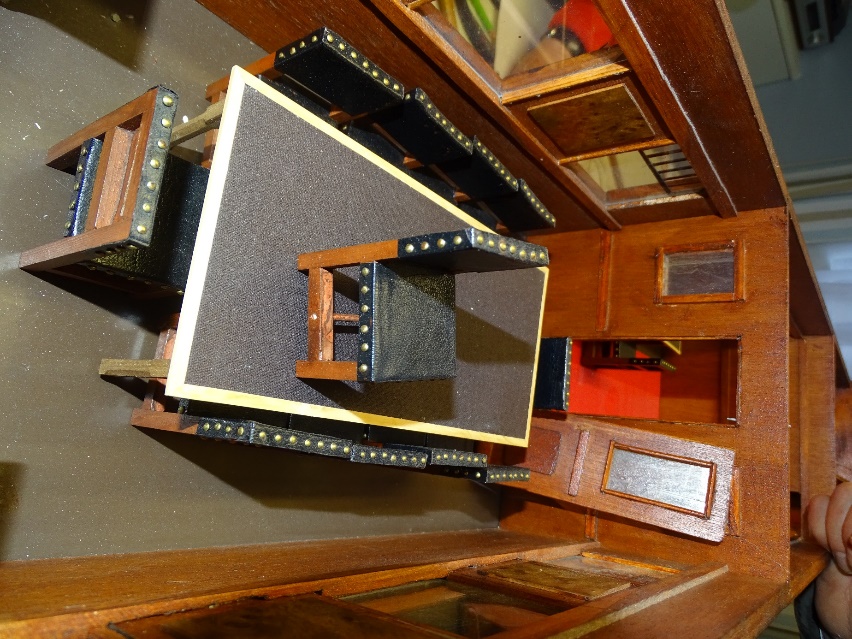 Serge a travaillé sur le support du wagon à savoir les rails et ballast avec leur environnement.Il a aussi fortement participé à la synchronisation de l’ensemble en réalisant plusieurs mini-maquettes et plans de l’exposition.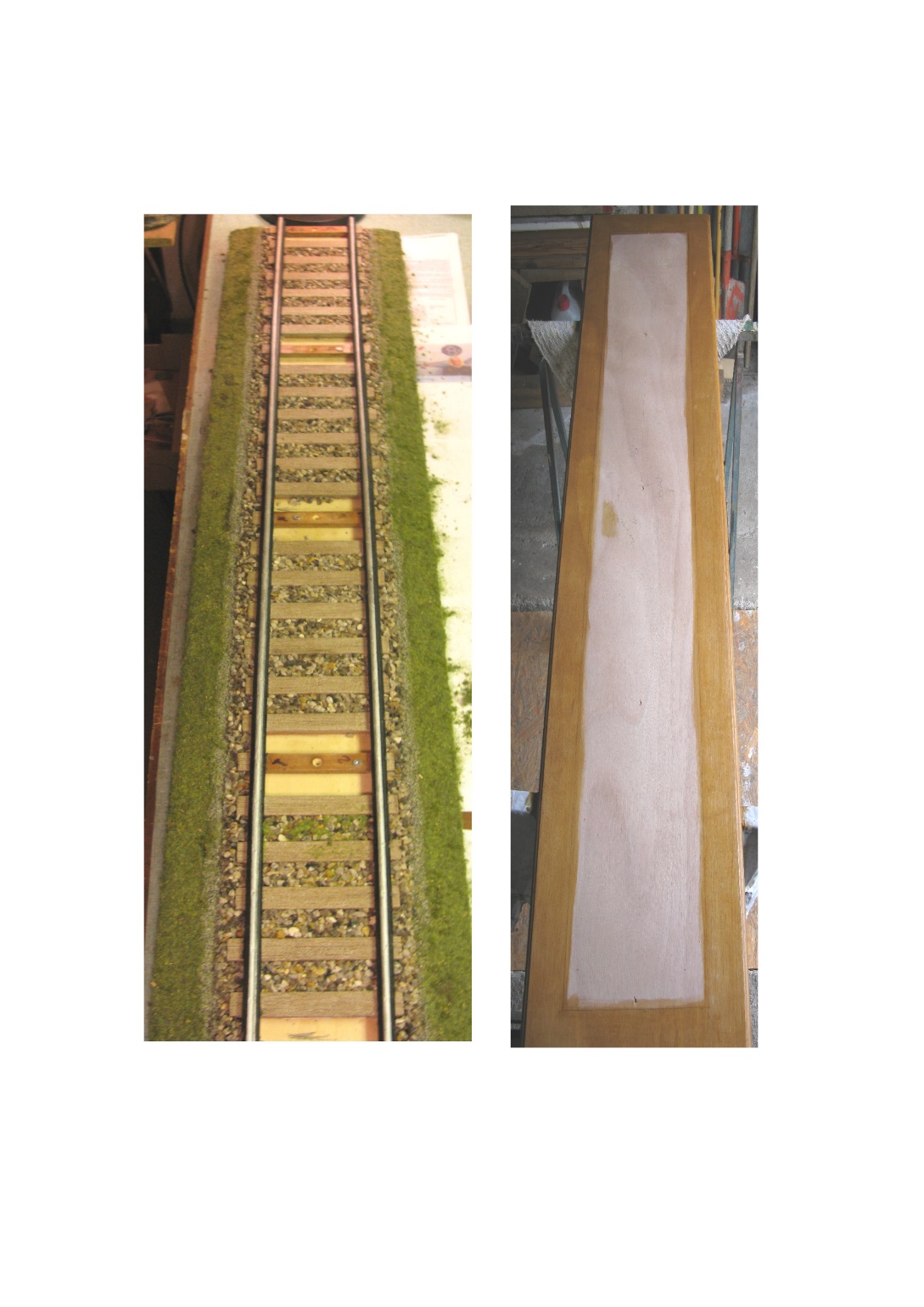 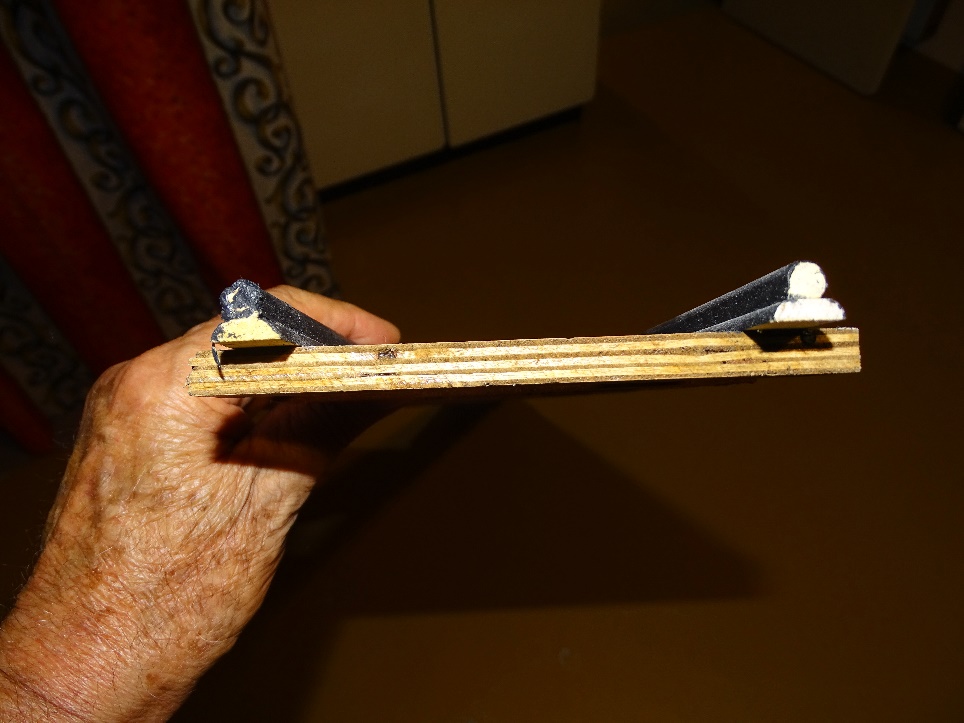 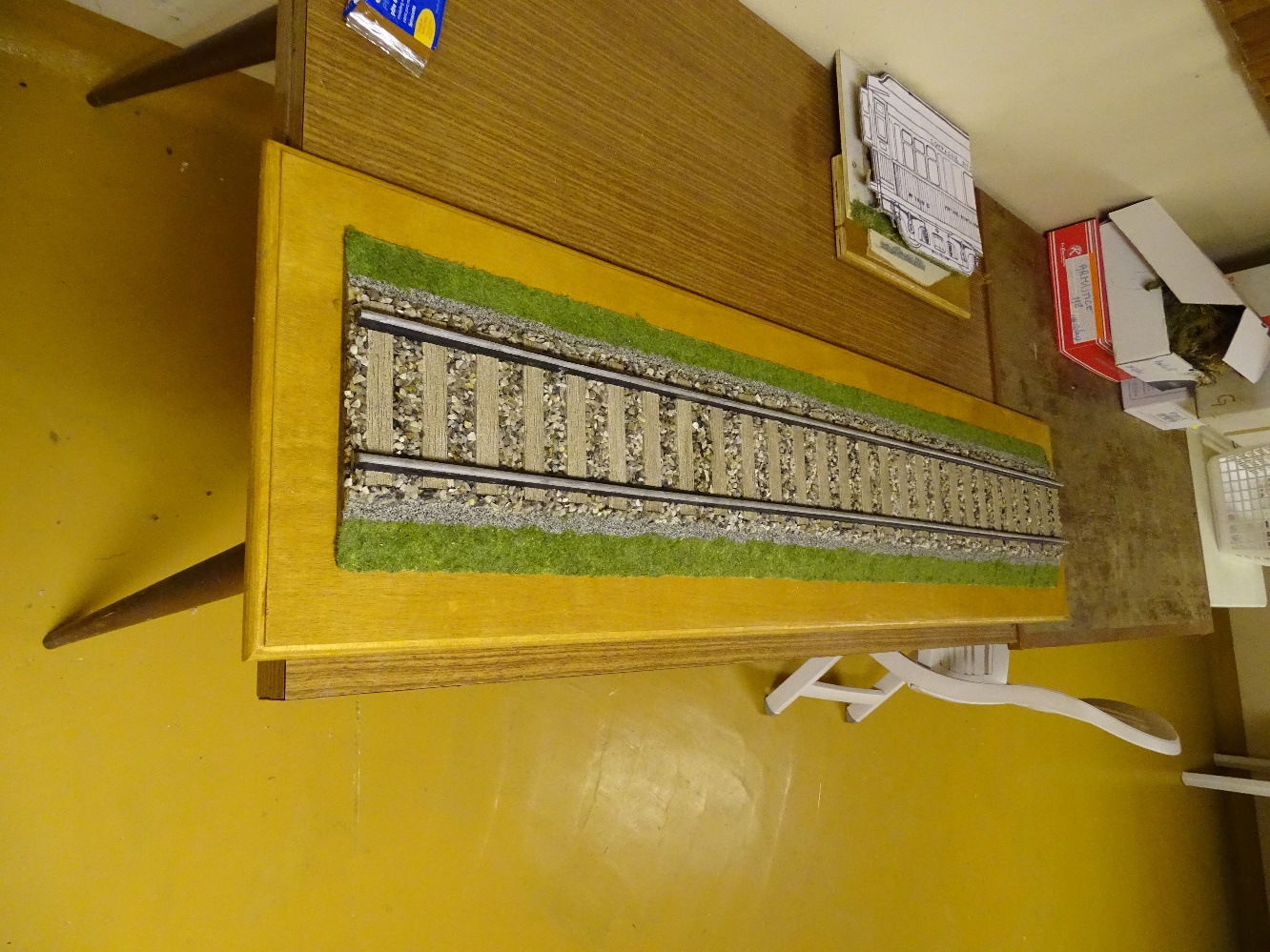 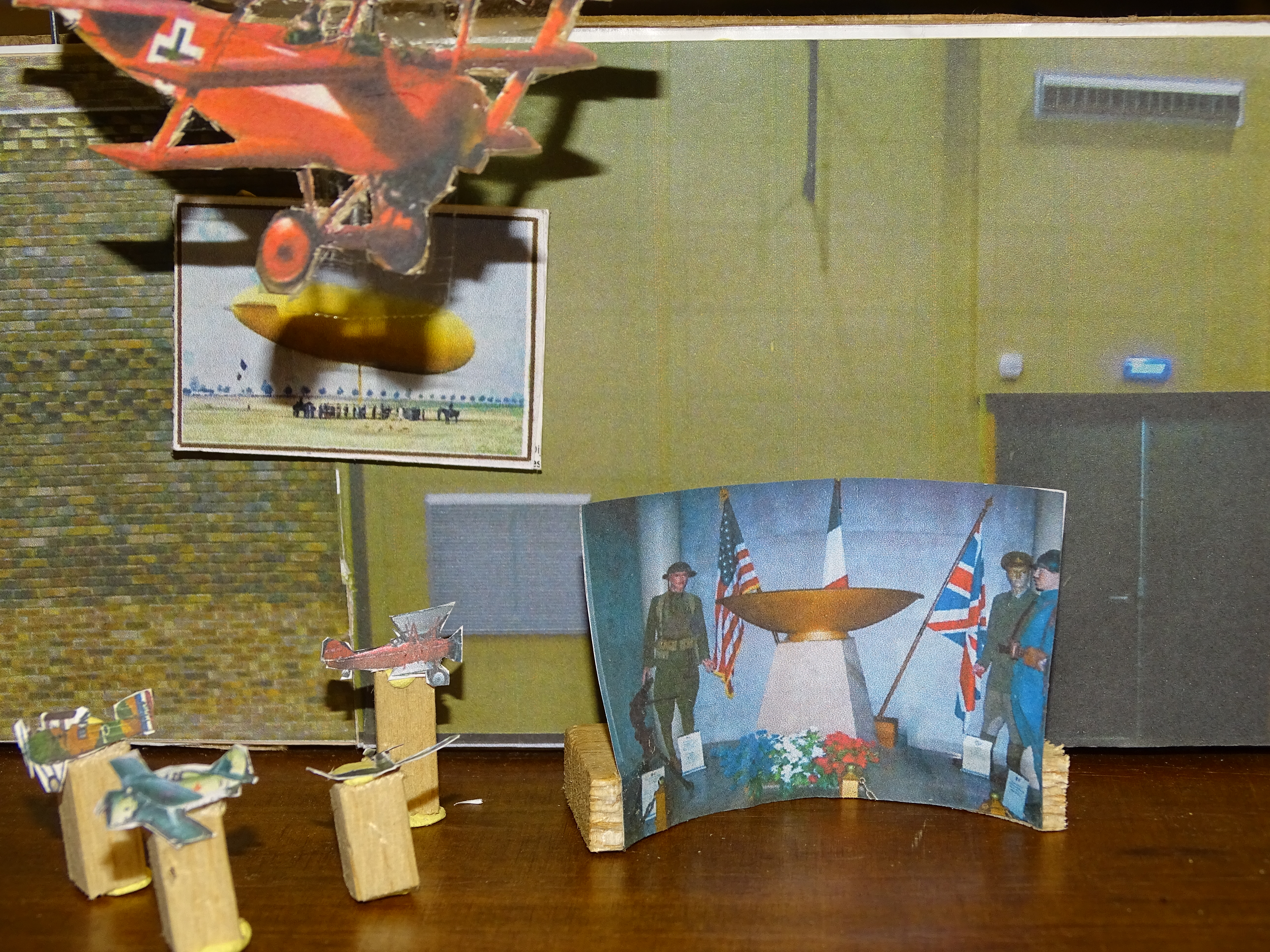 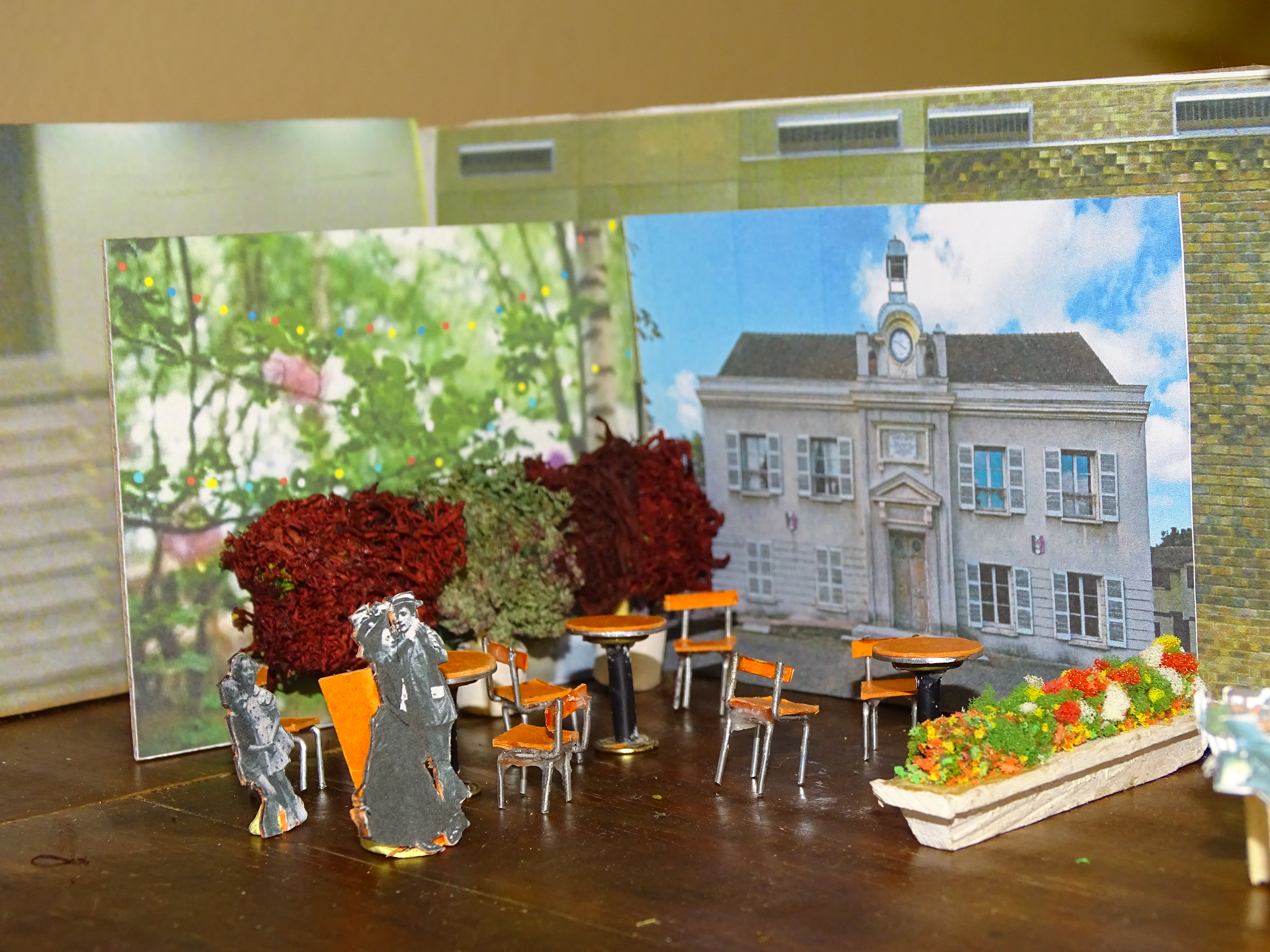 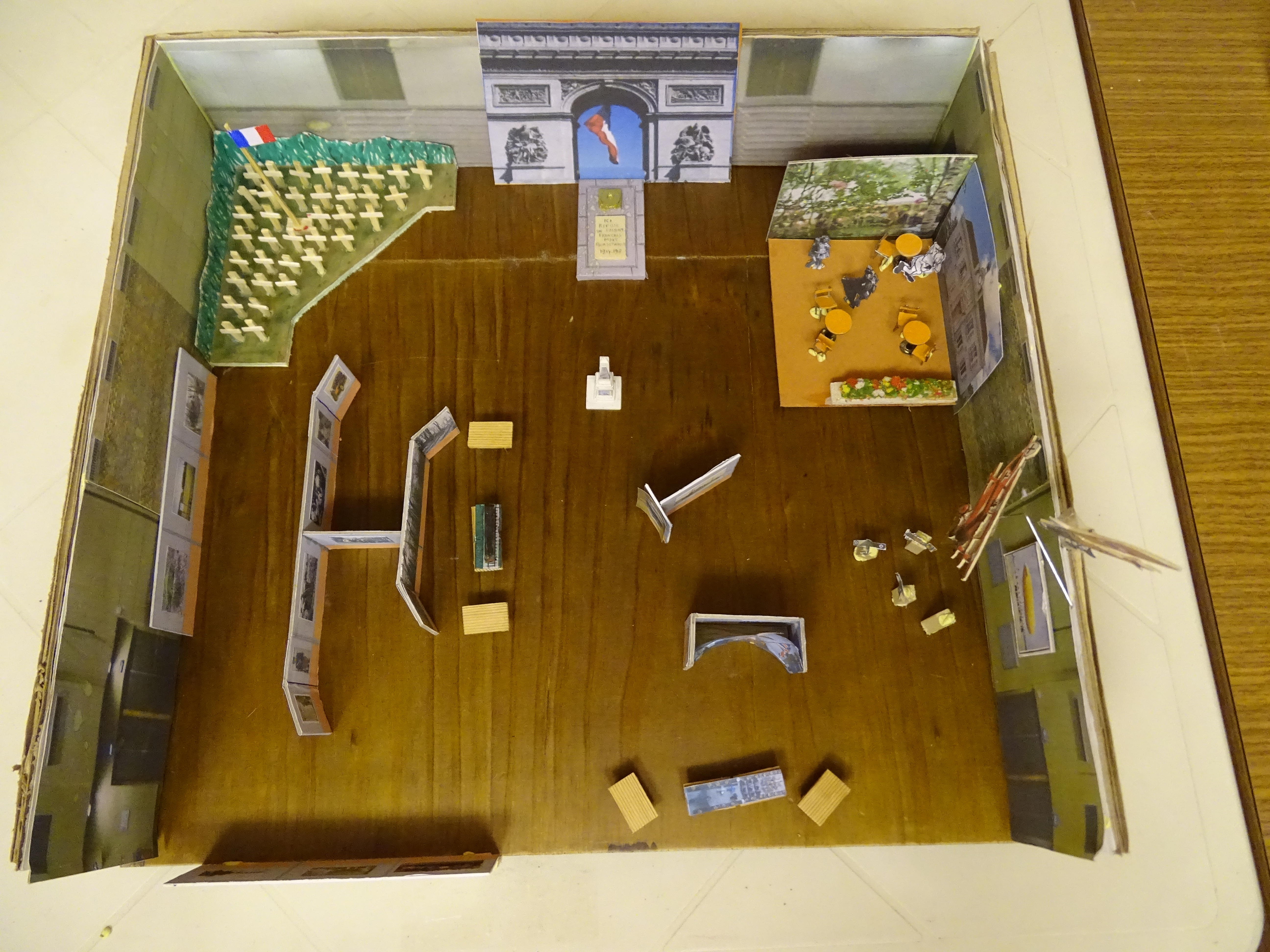 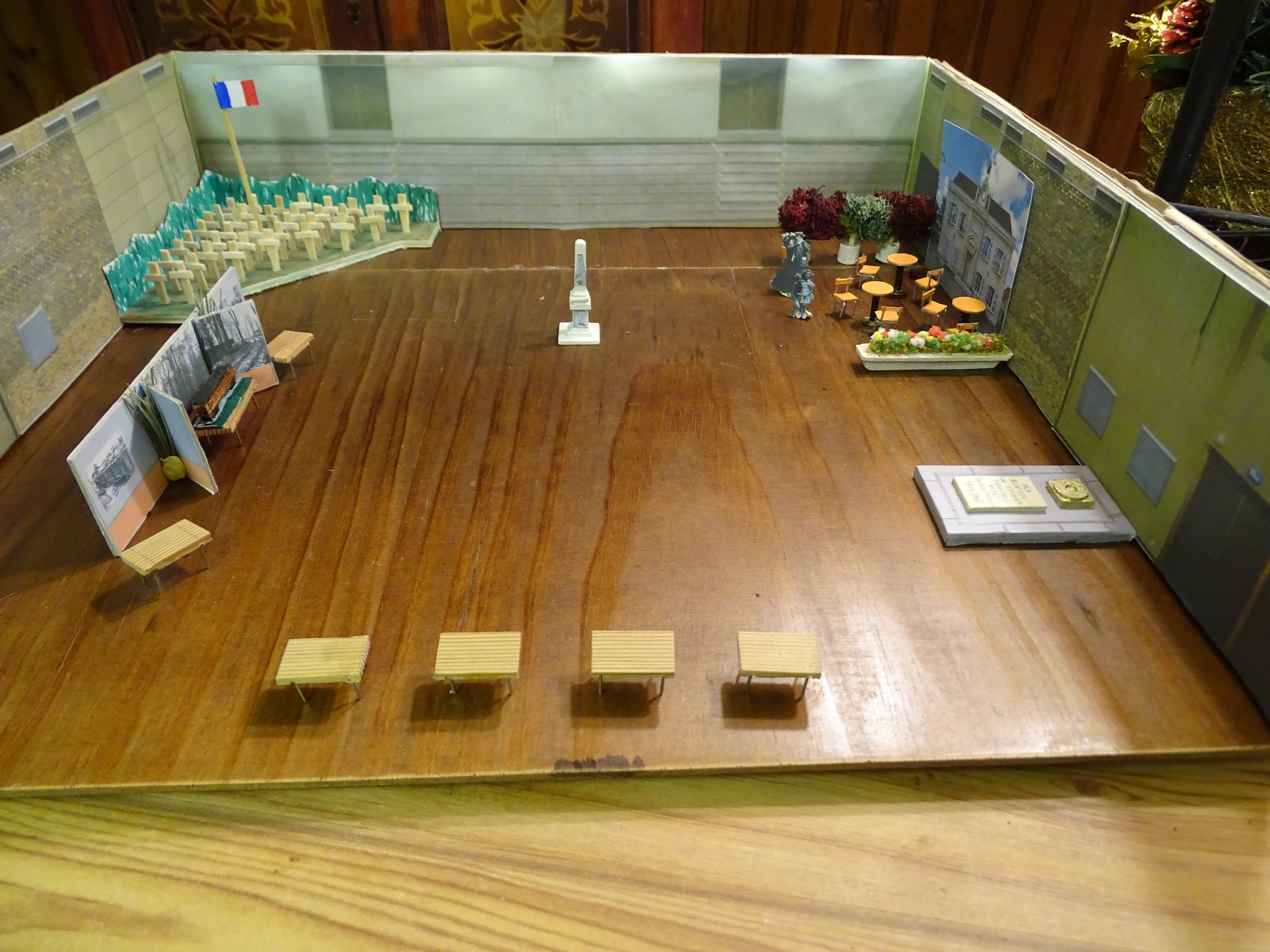 Au global, cette exposition qui a duré plus de deux semaines a enregistré plus de 4000 visiteurs.Elle a accueilli aussi les élèves de diverses classes des écoles de la ville et des environs pour assurer le devoir de mémoire.Lors de l’inauguration, Yves Audouin avec son orgue de barbarie a accompagné une chorale éphémère, composée aussi de volontaires en provenance de diverses chorales de la ville et a assuré un récital fort apprécié de l’assistance.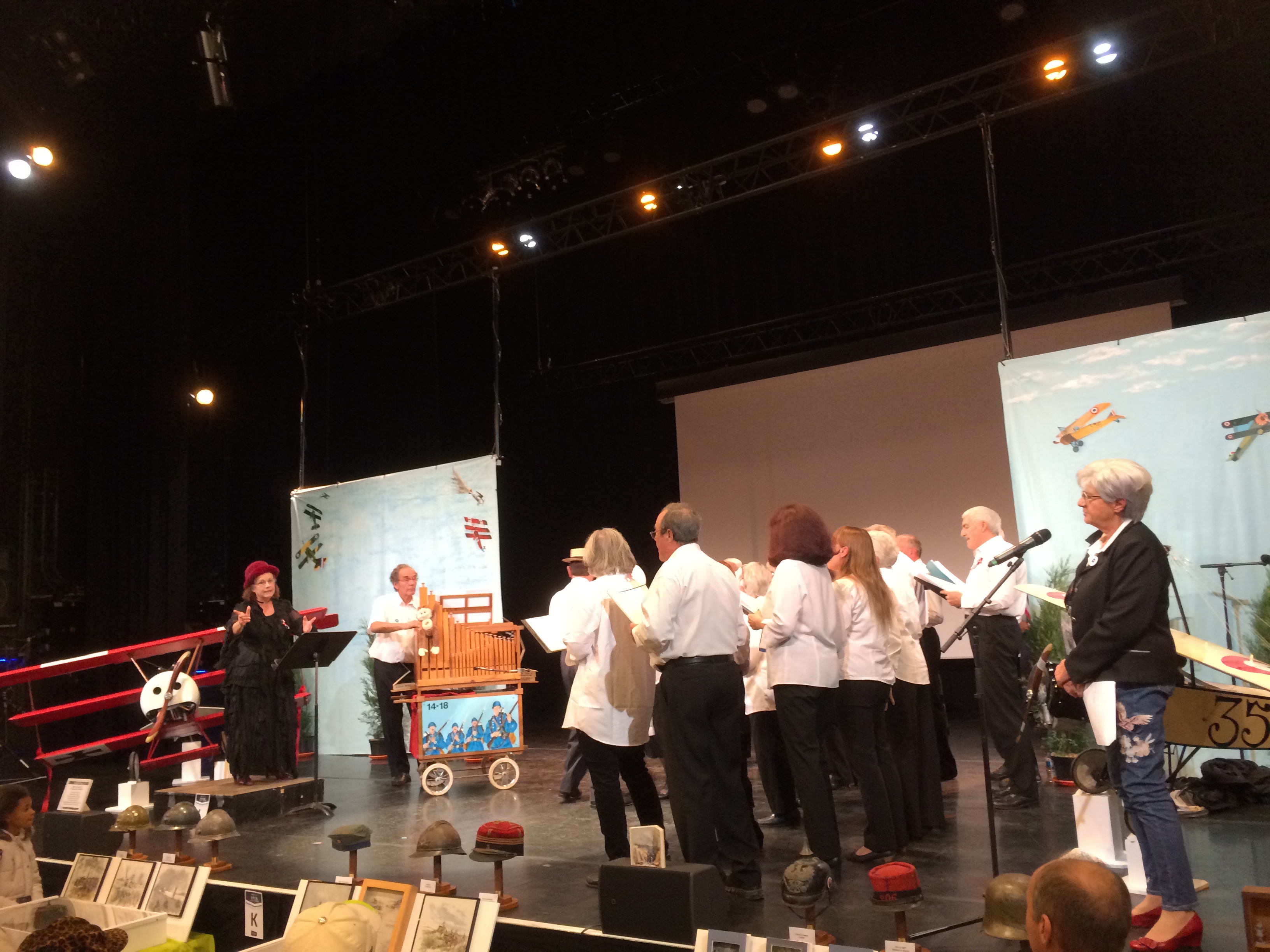 Pour ceux qui seraient intéressés par la visualisation d’une collection de photos prises pendant la préparation et l’installation, un des membres du collectif a réalisé une présentation, complétée des vidéos utilisées à différents endroits de l’exposition, et l’a enregistrée sur Onedrive. L’ensemble de ce document représente plus de deux heures d’enregistrement, mais peut être visualisé en plusieurs fois. Le lien est le suivant :https://1drv.ms/v/s!Asb9e_8TVWbchAB-DkZFVIXZkPhP